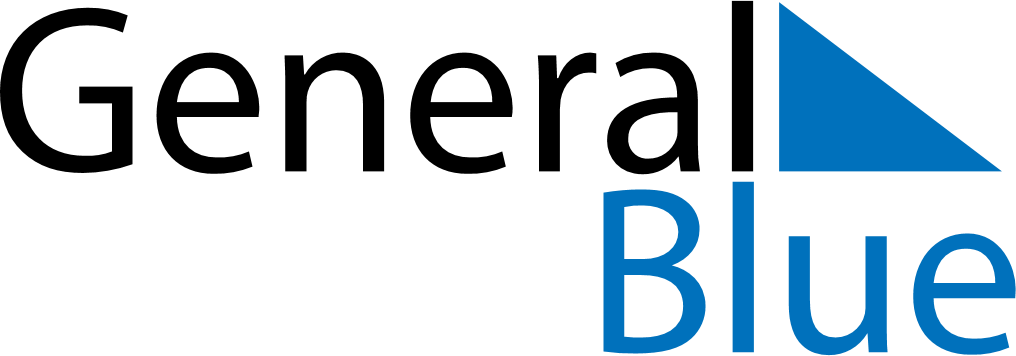 June 2024June 2024June 2024June 2024GuyanaGuyanaGuyanaSundayMondayTuesdayWednesdayThursdayFridayFridaySaturday1234567789101112131414151617181920212122Eid Ul Adha232425262728282930